Контрольно-счетная  Палата   Поддорского муниципального района175260 Новгородская область, Поддорского района, село Поддорье, улица Октябрьская, дом 26                     тел. 8 816 58 71-418, т/факс 71-418     E- mail: ksp.pod2012@yandex.ru______________________________________________                                                                                                                                                                                                                                                                                    УтверждаюОТЧЕТо результатах контрольного мероприятия«Проверка поступления средств от услуг бани и расчетов на предоставление субсидии на компенсацию выпадающих доходов на услуги бани по тарифам для населения, не обеспечивающим возмещение издержек, в муниципальном унитарном предприятии «Поддорское водно-коммунальное хозяйство»1.Основание для проведения контрольного мероприятия: пункт 3.1 раздела  3 годового плана работы Контрольно-счетной Палаты Поддорского  муниципального района, утвержденного приказом председателя Контрольно-счетной Палаты Поддорского муниципального района от 30.12.2020 г. № 99.2. 	Предмет контрольного мероприятия: - нормативные правовые акты, иные распорядительные документы, регламентирующие порядок и условия предоставления субсидий предприятию на обеспечение населения услугами бани;- документы бухгалтерского учета и отчетности МУП «ВКХ», имеющие отношение к цели проверки.3. Объекты контроля: муниципальное унитарное предприятие «Поддорское водно-коммунальное хозяйство». 4. Проверяемый период: 2020 год и 1 полугодие 2021 года.5. Срок проведения контрольного мероприятия: с 20 сентября 2021 года по 30 сентября 2021 года.6. Документы, представленные к проверке:- Устав;- учетная политика предприятия;- договоры, являющиеся основанием для получения денежных средств;- первичные бухгалтерские документы;- регистры бухгалтерского учета.В ходе проведения контрольного мероприятия установлено следующее:             Общие сведения о проверяемой организации        Муниципальное унитарное предприятие «Поддорское водно-коммунальное хозяйство» создано в соответствии с Федеральными Законами № 131-ФЗ от 06.10.2003г. «Об общих принципах организации местного самоуправления в Российской Федерации», № 161-ФЗ от 14.11.2002г. «О государственных, муниципальных и унитарных предприятиях», Уставом Поддорского муниципального района решением Думы Поддорского муниципального района от 10.07.2019 № 238   «О создании муниципального  унитарного  предприятия «Поддорское водно-коммунальное хозяйство».       Наименование Предприятия: - полное - муниципальное унитарное предприятие «Поддорское водно-коммунальное хозяйство», - сокращенное - МУП «Поддорское ВКХ».          Предприятие осуществляет свою деятельность на основании Устава, утвержденного Постановлением Администрации Поддорского муниципального района от № 299 от 17.07.2019 г    и зарегистрированного в Межрайонной инспекции Федеральной налоговой службы №2 по Новгородской области 23.07.2019 года.Предприятие имеет следующие реквизиты:ОГРН 1195321004383ИНН  5314002921КПП  531401001р/сч 40702810643000004107 в Новгородское отделение № 8629 ПАО Сбербанк г.Великий НовгородБИК 044959698Предприятие является коммерческой организацией, основанной на праве хозяйственного ведения и не наделенной правом собственности на имущество, закрепленное за ней собственником.Учредителем и собственником имущества предприятия является Поддорский муниципальный район.         Функции и полномочия учредителя предприятия от имени Поддорского муниципальныого района осуществляет Администрация  Поддорского муниципального района.       Предприятие имеет самостоятельный баланс, фирменное наименование, круглую печать, содержащую его полное фирменное наименование на русском языке и указание на место его нахождения, расчетный  и другие счета  в банках и иных кредитных организациях, штампы и бланки со своим фирменным наименованием.        Муниципальное образование Поддорский муниципальный район не несет ответственности по обязательствам Предприятия, за исключением случаев, предусмотренных законодательством Российской Федерации. Предприятие подотчетно Учредителю  по вопросам целевого использования и сохранности муниципального имущества, перечисления в бюджет муниципального образования Поддорский муниципальный район части прибыли, остающейся после уплаты налогов, сборов и иных обязательных платежей, в соответствии с законодательством Российской Федерации, Новгородской области,  нормативно-правовыми  актами органов местного самоуправления Поддорский муниципальный район и  Уставом предприятия.Место нахождения Предприятия: Российская Федерация, Новгородская область, с. Поддорье, ул. Максима Горького, д. 3.Почтовый адрес: 175260, Российская Федерация, Новгородская область, с. Поддорье, ул. Максима Горького, д. 3. Целью создания Предприятия является получение прибыли и удовлетворение общественных потребностей в услугах жилищно-коммунального хозяйства и иных услугах и работах.Для достижения цели Предприятие осуществляет в установленном законодательством Российской Федерации порядке следующие виды деятельности:-сбор, очистка и распределение воды;-удаление и обработка сточных вод;-удаление и обработка твердых бытовых отходов;         - выдача технических условий по водоснабжению и канализации;-предоставление персональных услуг;-организация ритуальных услуг;-продажа похоронных принадлежностей;-чистка и уборка помещений, оборудования и транспортных средств;-деятельность автомобильного транспорта;-обработка древесины и производство изделий из дерева, кроме мебели;-новое строительство, реконструкция, капитальный  и текущий ремонт, обслуживание зданий и сооружений, включая индивидуальное строительство и ремонт по заказам населения;-строительство, обслуживание и ремонт систем  водоснабжения, канализации и отопления;-производство электромонтажных работ;-монтаж прочего инженерного оборудования;-производство санитарно-технических работ;-жестяные работы;         - выполнение проектно-сметных работ;-лесозаготовки;-производство пиломатериалов:-производство деревянных строительных конструкций;-розничная торговля строительными материалами, красками, техническим оборудованием;         -  предоставление услуг бань и душей,- оказание услуг по благоустройству (озеленению и инженерной подготовке)  территорий населенных пунктов, предприятий; - содержание дорог общего пользования, мостов и иных транспортных  инженерных сооружений;-иные виды деятельности, не запрещенные законом.Предприятие в пределах, установленных законодательством Российской Федерации и Уставом, самостоятельно владеет, пользуется и распоряжается имуществом, принадлежащим ему на праве хозяйственного ведения. Согласно раздела 5 пункта 5.1 устава предприятие имеет право устанавливать цены и тарифы на все виды производимых работ, услуг, выпускаемую и реализуемую продукцию в соответствии с законодательством Российской Федерации и  законодательством Новгородской области,  кроме цен и тарифов на работы и услуги, которые подлежат государственному регулированию.         В соответствии с Общероссийским классификатором видов экономической деятельности ОК 029-2014 при регистрации предприятия в Межрайонной инспекции Федеральной налоговой службы №2 по Новгородской области заявлен дополнительный вид деятельности 96.04 Деятельность физкультурно-оздоровительная.Эта группировка включает:- деятельность бань и душевых по предоставлению общегигиенических услуг.        Правом первой подписи в проверяемом периоде обладает директор предприятия Пиганова Валентина Дмитриевна.         Правом второй подписи в проверяемом периоде обладает главный бухгалтер предприятия Баранова Ирина Сергеевна.      В 2020 году две единицы персонала, выполняющие работы по бане, не включены в штат предприятия и осуществляют услуги по  гражданско-правовому договору. В 2021 году две единицы персонала, выполняющие работы по бане, включены в штат предприятия.        С кассиром бани с. Поддорье Павлюковой Светланой Алексеевной заключен договор о полной индивидуальной материальной ответственности .Установлен режим работы бани: каждая суббота с 10.00 до 20.00.Анализ нормативной базы, регламентирующей полномочия органов местного самоуправления в части регламентирования цен на услуги бани и предоставления субсидий из местного бюджета на эти цели.     Общероссийским классификатором услуг населению (ОК 002-93) услуги бань, душевых и саун отнесены к бытовым услугам. Согласно пп.18 п.1 ст.15 Федерального закона от 06.10.2013 № 131-ФЗ «Об общих принципах организации местного самоуправления в Российской Федерации» к вопросам местного значения муниципального района, в том числе, отнесен и вопрос создания условий для обеспечения поселений, входящих в состав района, услугами бытового обслуживания     Пунктом 4 части 1 статьи 17 Федерального закона от 06.10.2013 № 131-ФЗ «Об общих принципах организации местного самоуправления в Российской Федерации» к полномочиям органов местного самоуправления по решению вопросов местного значения отнесено «установление тарифов на услуги, предоставляемые муниципальными предприятиями и учреждениями, и работы, выполняемые муниципальными предприятиями и учреждениями, если иное не предусмотрено федеральными законами».     В результате проверки установлено:1. Постановлением Администрации Поддорского муниципального района  от 06.11.2019 года  № 483 «Об утверждении тарифов для муниципального унитарного предприятия «Поддорское водно-коммунальное хозяйство» на услуги бани для населения» утвержденыТарифы на услуги банипредоставляемые муниципальным унитарным предприятием«Поддорское водно-коммунальное хозяйство»01 октября 2019 года(без НДС)         Настоящие тарифы остаются неизменными в течение проверяемого периода.2. Постановлением Администрации Поддорского муниципального района  от 14.10.2019 № 436  «Об утверждении  муниципальной программы Поддорского муниципального района «Совершенствование системы управления муниципальной собственностью и земельными ресурсами Поддорского муниципального района на 2020-2024 годы» утверждена муниципальная программа, в рамках подпрограммы «Содержание и реконструкция коммунальной инфраструктуры муниципального района» которой утвержден порядок предоставления субсидии на компенсацию выпадающих доходов на услуги бани по тарифам для населения, не обеспечивающим возмещение издержек (приложение №2).     Статьей 78 Бюджетного Кодекса Российской Федерации установлено, что юридическим лицам - производителям товаров, работ, услуг предоставляются на безвозмездной и безвозвратной основе в целях возмещения затрат или недополученных доходов в связи с производством (реализацией) товаров, выполнением работ, оказанием услуг.        Согласно действующему бюджетному законодательству Администрацией Поддорского муниципального района было заключено соглашение с МУП «Поддорское водно-коммунальное хозяйств»   о предоставлении средств бюджета Поддорского муниципального района на компенсацию выпадающих доходов на услуги бани по тарифам для населения, не обеспечивающим возмещение издержек, от 09.01.2020 года на 2020 год и от 11.01.2021 года на 2021 год.         В 2020 году предусмотрены ассигнования на компенсацию выпадающих доходов на услуги бани в сумме 723100 рублей, в 2021 году – 822100 рублей      (решение Думы от 29.12.2020 № 18 «О внесении изменений в решение Думы Поддорского муниципального района от 18.12.2019 № 262 «О бюджете Поддорского муниципального района на 2020 год и на плановый период 2021 и 2022 годов» и от 24.08.2021 № 61 «О внесении изменений в решение Думы Поддорского муниципального района от 18.12.2019 № 262 «О бюджете Поддорского муниципального района на 2020 год и на плановый период 2021 и 2022 годов»). Анализ плановых и фактических затрат на услуги баниВ соответствии с пунктом 4 Порядка предоставления субсидии на компенсацию выпадающих доходов на услуги бани по тарифам для населения, не обеспечивающим возмещение издержек между Администрацией Поддорского муниципального района и МУП «Поддорское водно-коммунальное хозяйство» заключено Соглашение о предоставлении средств бюджета Поддорского муниципального района на компенсацию выпадающих доходов на услуги бани по тарифам для населения, не обеспечиващим возмещение издержек от 09.01.2020 года  на 2020 год и от 11.01.2021 года на 2021 год.         В нарушение условий пункта 4 Порядка в Соглашениях не указан размер субсидии на год.         Администрация Поддорского муниципального района имеет право перечислять субсидию в январе текущего года авансом в полном объеме в пределах лимитов бюджетных обязательств на основании представленных Получателем предварительных расчетов в целях устойчивого развития и функционирования предприятия.           Всего за проверяемый период  Предприятием получено субсидии в сумме 1 201 900,54 рублей, в том числе в 2020 году – 721 575,47 рублей (в том числе за декабрь 2019 года 57468,79 рублей) и  в 2021 году – 480 325,07 рублей (в том числе за декабрь 2020 года 85856,40 рублей).          В феврале 2020 года по платежному поручению № 750133 от 14.02.2020 года на основании предоставленной Предприятием калькуляции себестоимости услуг на 2020 год и предварительного расчета перечислена субсидия на компенсацию выпадающих доходов на услуги бани в сумме 365 900 рублей.        МУП «Поддорское ВКХ» в соответствии с условиями предоставления субсидии ежемесячно представлял в комитет по экономике и управлению муниципальным имуществом Администрации Поддорского муниципального района расчет фактических выпадающих доходов по услугам бани по тарифам для населения, не обеспечивающим возмещение издержек.            Расчет фактической себестоимости одной помывки производится ежемесячно.          МУП «Поддорское ВКХ» заключены договора о представлении услуг по помывке в общих и душевых отделениях бань членам малоимущих семей, малоимущим одиноко проживающим гражданам  с государственным областным казенным учреждением «Центр по организации социального обслуживания и предоставления социальных выплат» (Центр) от 03.02.2020 № 9-2020ПОМ на 2020 год и от 20.01.2021 № 7-2021 ПОМ на  2021 год. Пунктом 3 договора предусмотрено возмещение стоимости входного билета в размере 50 % (от 150 рублей для взрослого населения и от 75 рублей для детей до 12 лет).       МУП «Поддорское ВКХ» при расчете выпадающих доходов не учитывалась возмещенная Центром пятидесятипроцентная стоимость входного билета в 2020 году и в январе-феврале 2021 года, что привело к излишне начисленным и полученным выпадающим доходам.Расхождения составили:- за 2020 год излишне начислено выпадающих доходов в сумме 9709,13 рублей,-  за 1 полугодие 2021 года не начислено выпадающих доходов в сумме 1315,93 рублей. Определение и анализ фактической среднедневной посещаемости бани              По результатам проведенного анализа количества посетителей бани в 2020 году средняя численность потребителей услуг бани составила 31,5 единиц за один день работы бани (1573 единицы в год / 50 дней работы бани), из них 2 ребенка до 7 лет по льготе 100%.      Средняя посещаемость бани за 6 месяцев 2021 года составила 30,7 единицы (797 единиц потребителей/26 дней работы бани). Из этого следует, что количество потребителей услуг бани имеет тенденцию как роста так и снижения в определенный промежуток времени.      Так например: в мае 2020 года по сравнению с февралем 2020 года количество потребителей услуг бани снизилось со 165 единиц до 154 единиц, а в июле 2020 года по сравнению с июнем 2020 года количество потребителей услуг бани возросло со 116 единиц до 132 единиц.ВЫВОДЫ:1. В соответствии с Общероссийским классификатором видов экономической деятельности ОК 029-2014 при регистрации предприятия в Межрайонной инспекции Федеральной налоговой службы №2 по Новгородской области заявлен дополнительный вид деятельности 96.04 Деятельность физкультурно-оздоровительная.Эта группировка включает:- деятельность бань и душевых по предоставлению общегигиенических услуг.2. Постановлением Администрации Поддорского муниципального района  от 06.11.2019 года  № 483 «Об утверждении тарифов для муниципального унитарного предприятия «Поддорское водно-коммунальное хозяйство» на услуги бани для населения» утвержденыТарифы на услуги банипредоставляемые муниципальным унитарным предприятием«Поддорское водно-коммунальное хозяйство»01 октября 2019 года(без НДС)3. Постановлением Администрации Поддорского муниципального района  от 27.12.2016 № 393  «О внесении изменений в муниципальную программу Поддорского муниципального района «Совершенствование системы управления муниципальной собственностью и земельными ресурсами Поддорского муниципального района на 2014-2019 годы» утверждена муниципальная программа, в рамках подпрограммы которой утвержден порядок предоставления субсидии на компенсацию выпадающих доходов на услуги бани по тарифам для населения, не обеспечивающим возмещение издержек.4. Расчет фактической себестоимости одной помывки производится ежемесячно к расчету выпадающих доходов. В 2020 и 2021 годах при расчете фактической себестоимости одной помывки в некоторых случаях было неверное определение количества посетителей в меньшую сторону в количестве 13 единиц, что повлияло на рост себестоимости 1 помывки, а значит и к увеличению суммы выпадающих доходов к возмещению.5.   В нарушение условий пункта 4 Порядка в Соглашениях не указан размер субсидии на год.6. По результатам проведенного анализа предоставленных расчетов выпадающих доходов выявлены расхождения:- за 2020 год излишне начислено выпадающих доходов в сумме 9709,13 рублей,-  за 1 полугодие 2021 года не начислено выпадающих доходов в сумме 1315,93 рублей.7. Количество потребителей услуг бани имеет тенденцию как роста так и снижения в определенный промежуток времени (месяца, года).8. Комитетом по экономике и управлению муниципальным имуществом Администрации Поддорского муниципального района ослаблен контроль правильности предоставленных расчетов на компенсацию выпадающих доходов на услуги бани по тарифам для населения, не обеспечивающим возмещение издержек.РЕКОМЕНДАЦИИ И ПРЕДЛОЖЕНИЯ:Направить представление в адрес МУП «Поддорское ВКХ» об устранении выявленных нарушений.Направить представление в адрес Администрации Поддорского муниципального района об устранении выявленных нарушений.Направить отчет председателя КСП Поддорского муниципального района:- Главе Поддорского муниципального районаПредседатель Контрольно-счетной Палаты Поддорского муниципального района             ____________  Т.Г.Семенова                           (подпись)            Председатель Контрольно-счетнойПалаты Поддорского муниципального района           Т.Г.Семенова04 октября 2021 годаПомывка в баниПомывка в баниДля взрослого населения150 рублей 00 копеекДля детей:дошкольного возрастав возрасте до 12 летбесплатно75 рублей 00 копеекПомывка в баниПомывка в баниДля взрослого населения150 рублей 00 копеекДля детей:дошкольного возрастав возрасте до 12 летбесплатно75 рублей 00 копеек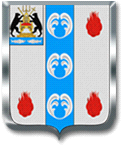 